山东省化工情报信息协会——————————————————————————关于2024山东化工发展潜力指数TOP50企业预申报工作的通知各相关单位： 为响应省政府号召，助力山东新旧动能转换，鼓励化工产业绿色创新发展，发掘拥有与时俱进、开拓创新精神的新兴企业典范，中国化工情报信息协会、山东省化工情报信息协会、全国石油化工信息总站继连续两次发布山东化工发展潜力五十强活动并获得业内积极反响之后，为使本项排名工作更为权威、公正、完善、细致，决定即日起联合开展2024山东化工发展潜力指数TOP50企业预申报活动。一、工作原则 求真务实，公平、公正、公开，不收取报名费。二、组织方式 由企业自行申报，根据企业的申报材料组织审核、考察、评议、核定。 三、申报条件 1.在山东省内注册的化学化工行业相关企业，具备一定特色，研发能力强，行业形象好，发展潜力大。2.在管理、运营、科研、设计、生产、供销、流通、服务、投资等领域的某一方面表现出色。或具备较强的研发设计创新能力；或工艺技术先进；或产品附加值高，市场竞争力强；或节能减排措施完善；或服务模式独特；或管理方式新颖，效果较好；或销售增长明显；或利润增长明显；或拥有自主知识产权；或为后起之秀，在某领域具备良好的发展前景。3.被认定为准独角兽、瞪羚企业或隐形冠军、专精特新的企业原则上可直接申报发展潜力指数TOP50。四、申报材料 申报表一式两份，营业执照复印件一式两份。申报表电子版可在山东化工网下载中心下载，网址：www.sdchem.net，电子版发送至邮箱：18678291638@163.com；书面资料可稍后邮寄至协会秘书处。五、产生过程协会秘书处将组织2024山东化工发展潜力指数TOP50工作委员会开展相关工作，同时征求有关化工专业协会和相关地市化工主管单位的意见，经过考察、赋分、公示等环节，从科技创新性指数、管理创新指数、服务创新指数、经济指数等方面对候选企业进行综合考量，依照国际通行惯例做法，客观、公正地核定和发布。六、发布在2024年择时择地在化工产学研论坛会议首日举办2024山东化工发展潜力指数TOP50企业发布会，开展相关宣传服务。材料邮寄：济南文化东路80#省化工情报信息协会 邮编：250014联系人：王健  谷建华，电话：0531-86399950  86399780传真：0531-86399186   邮箱：18678291638@163.com附件：2024山东化工发展潜力指数TOP50企业报名表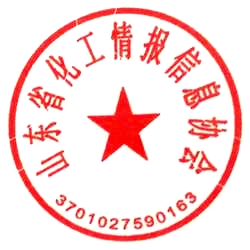 2023年6月19日        主题词：山东化工  发展潜力指数  通知附件：2024山东化工发展潜力指数TOP50企业申报书注：个别栏目无法填写时可空缺；表格内如填写不下，可另附资料，与营业执照（或成立文件）等申报材料一起装订在报名表之后。2024山东化工发展潜力指数TOP50企业2024山东化工发展潜力指数TOP50企业2024山东化工发展潜力指数TOP50企业2024山东化工发展潜力指数TOP50企业2024山东化工发展潜力指数TOP50企业2024山东化工发展潜力指数TOP50企业申报单位单位处所成立日期                                                       单位类型所属行业所属行业主营业务注册资本员工人数员工人数登记机关                                                                                                                                       法人代表联系电话联系电话电子邮箱联 系 人联系电话联系电话电子邮箱2021年度主要经济指标2021年度主要经济指标营业收入营业收入增  幅%2021年度主要经济指标2021年度主要经济指标纳税总额纳税总额增  幅%2021年度主要经济指标2021年度主要经济指标利润总额利润总额增  幅%2022年度主要经济指标2022年度主要经济指标营业收入营业收入增  幅%2022年度主要经济指标2022年度主要经济指标纳税总额纳税总额增  幅%2022年度主要经济指标2022年度主要经济指标利润总额利润总额增  幅%2023年度主要经济指标（暂时无需填写，24年初完善数据、补充材料）2023年度主要经济指标（暂时无需填写，24年初完善数据、补充材料）营业收入营业收入增  幅%2023年度主要经济指标（暂时无需填写，24年初完善数据、补充材料）2023年度主要经济指标（暂时无需填写，24年初完善数据、补充材料）纳税总额纳税总额增  幅%2023年度主要经济指标（暂时无需填写，24年初完善数据、补充材料）2023年度主要经济指标（暂时无需填写，24年初完善数据、补充材料）利润总额利润总额增  幅%高新技术、专利、论文情况技术中心、工程研发中心情况国家级国家级技术中心、工程研发中心情况省  级省  级技术中心、工程研发中心情况市  级市  级现代管理制度建设情况体系认证体系认证现代管理制度建设情况产品认证产品认证现代管理制度建设情况中高级人才比例中高级人才比例现代管理制度建设情况投诉处理机制投诉处理机制申报理由（填写企业在哪些领域、哪些方面发展潜力大）单位申报意见本单位承诺：所填报信息、数据及有关材料是客观真实的。其它意见：负责人（签字）：                （盖章）           年    月    日本单位承诺：所填报信息、数据及有关材料是客观真实的。其它意见：负责人（签字）：                （盖章）           年    月    日本单位承诺：所填报信息、数据及有关材料是客观真实的。其它意见：负责人（签字）：                （盖章）           年    月    日本单位承诺：所填报信息、数据及有关材料是客观真实的。其它意见：负责人（签字）：                （盖章）           年    月    日本单位承诺：所填报信息、数据及有关材料是客观真实的。其它意见：负责人（签字）：                （盖章）           年    月    日本单位承诺：所填报信息、数据及有关材料是客观真实的。其它意见：负责人（签字）：                （盖章）           年    月    日单位申报意见本单位承诺：所填报信息、数据及有关材料是客观真实的。其它意见：负责人（签字）：                （盖章）           年    月    日本单位承诺：所填报信息、数据及有关材料是客观真实的。其它意见：负责人（签字）：                （盖章）           年    月    日本单位承诺：所填报信息、数据及有关材料是客观真实的。其它意见：负责人（签字）：                （盖章）           年    月    日本单位承诺：所填报信息、数据及有关材料是客观真实的。其它意见：负责人（签字）：                （盖章）           年    月    日本单位承诺：所填报信息、数据及有关材料是客观真实的。其它意见：负责人（签字）：                （盖章）           年    月    日本单位承诺：所填报信息、数据及有关材料是客观真实的。其它意见：负责人（签字）：                （盖章）           年    月    日得分情况核定结果